Тема: Выбор конфигурации компьютера в зависимости от решаемой задачиЗадание 1. Повторите (устно)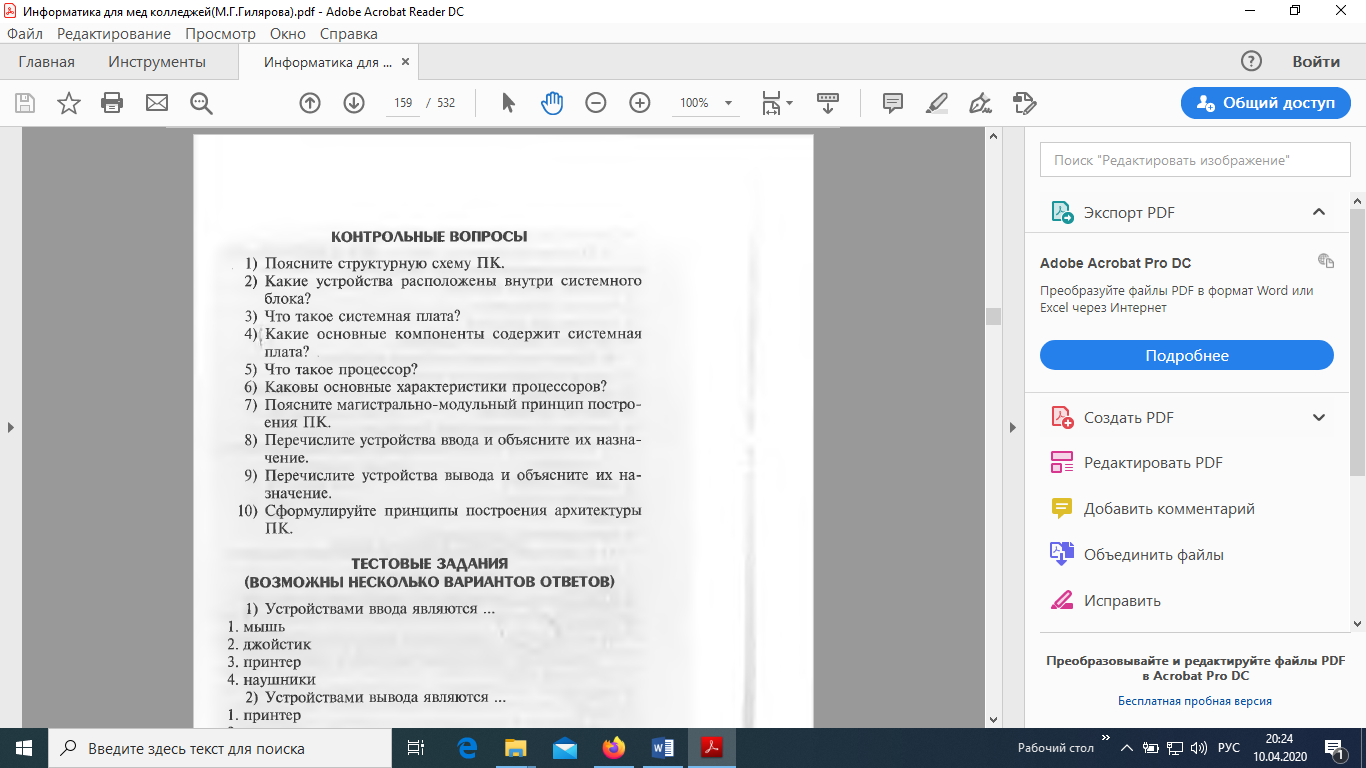 Задание 2. (выполнить в тетради)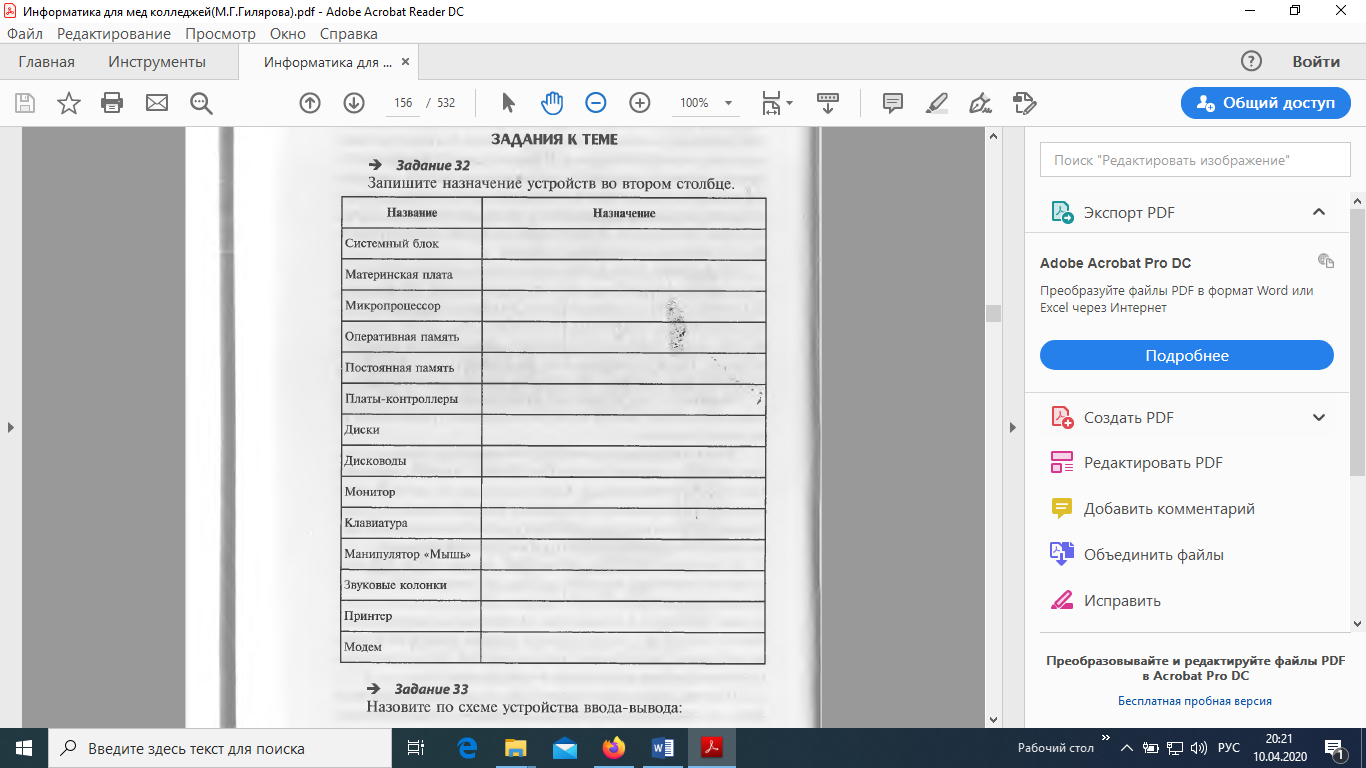 Задание 3.С помощью иллюстраций подготовьте аналогичную схему с указанием названия каждого устройства. Работу рекомендовано выполнить в редакторе PowerPoint.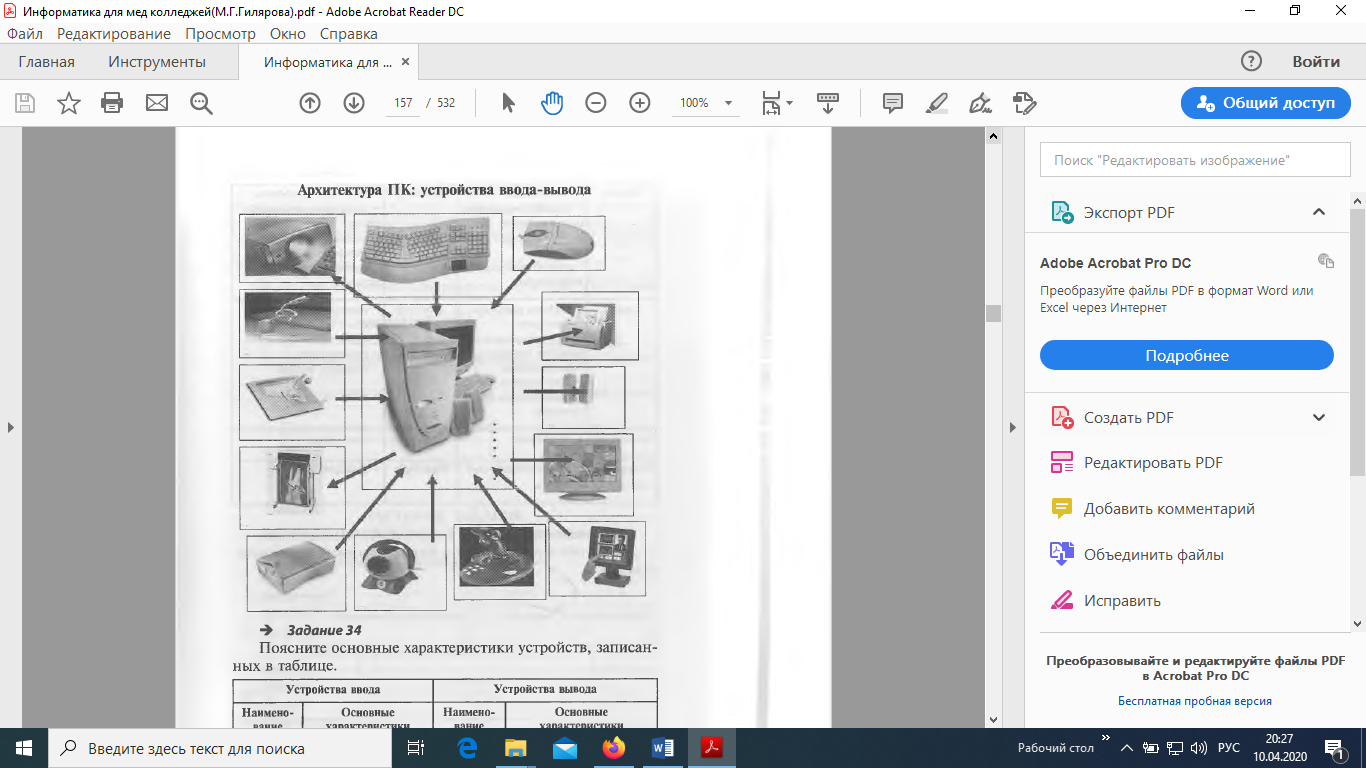 Жду работы на адрес petrova.e.k@yandex.ru